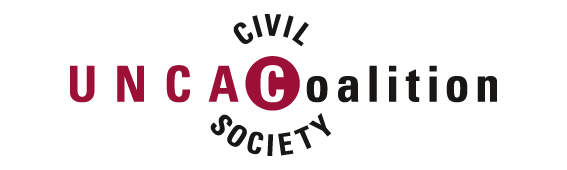 UNCAC COALITION COORDINATION COMMITTEEMEMBERS’ ANNUAL DECLARATION OF INTERESTSEach CCC member shall complete this Declaration of Interest form upon his/her election and shall update it one year later (in line with annual elections). This form will be distributed by the Coalition Hub shortly after the completion of the election process, and shall be completed by members within one month of elections taking place. The completed declarations will be published on the UNCAC Coalition website upon CCC approval.Please note – if in a discussion of the Coalition Coordination Committee (whether in person, teleconference, or otherwise), an unanticipated and undeclared interest arises, you should notify the Coalition of our interest and excuse yourself from the discussion. By submitting this form, you confirm that, to the best of your knowledge, the information in the form is complete and accurate. By submitting the form, you also recognize the Ethical Guidelines for CCC members. CCC Member NameCCC Member Date of ElectionDate of Submission of this formName of your primary employerName of any other employersName of any boards and committees you sit onName of any business(es), organization(s) or entities in which you have a significant financial investment or other vested financial interest Any other interest you believe necessary to declare (relevant (non-)remunerated roles and positions, memberships, etc..)